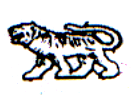 АДМИНИСТРАЦИЯ МИХАЙЛОВСКОГО МУНИЦИПАЛЬНОГОРАЙОНА ПРИМОРСКОГО КРАЯП О С Т А Н О В Л Е Н И Е________________                                   с. Михайловка                                                    № ______О внесении изменений в постановление администрации Михайловского муниципального района от 21.03.2016  № 177-па «Об утверждении муниципальной программы «Обеспечение безопасности дорожного движения в Михайловском муниципальном районе на 2017-2021 годы» В соответствии с Федеральным законом от 10 декабря 1995 года №196-ФЗ «О безопасности дорожного движения», Федеральным законом от 06.10.2003 года № 131-ФЗ «Об общих принципах организации местного самоуправления в РФ», Уставом Михайловского муниципального района администрация Михайловского муниципального районаПОСТАНОВЛЯЕТ:1. Внести в постановление администрации Михайловского муниципального района от 21.03.2016 № 177-па «Об утверждении муниципальной программы «Обеспечение безопасности дорожного движения в Михайловском муниципальном районе на 2017-2021 годы» следующие изменения: 1.1. Подпункт 2.2. раздела 4 «Описание системы программных мероприятий» муниципальной программы изложить в новой редакции:«2.2. «Проведение конкурса «Безопасное колесо» по профилактике детского дорожно-транспортного травматизма».Данное мероприятие предусматривает формирование знаний и навыков по безопасному дорожному движению, информирование о ситуациях, потенциально приводящих к дорожно-транспортным происшествиям, повышение культуры на дорогах, создание в обществе нетерпимости к фактам пренебрежения социально-правовыми нормами, совершенствование и развитие систем подготовки водителей транспортных средств, обеспечение соблюдения участниками дорожного движения требований дорожного движения.»1.2. Раздел 5 «Ресурсное обеспечение программы» муниципальной программы изложить в новой редакции: «Основными источниками финансирования программы являются средства местного бюджета.Общий объем финансируемых средств по программе - 300 тыс. руб., в том числе:2. Муниципальному казенному учреждению «Управление по организационно-техническому обеспечению деятельности администрации Михайловского муниципального района» (Шевченко) разместить настоящее постановление на официальном сайте администрации Михайловского муниципального района.3. Настоящее постановление вступает в силу с момента опубликования на официальном сайте администрации Михайловского муниципального района.4. Контроль за исполнением данного постановления возложить на первого заместителя главы администрации Михайловского муниципального района П.А. Зубок.Глава Михайловского муниципального района –глава администрации района                                                         В.В. Архипов№ п/пНаименование мероприятийОбъем финансирования по годам (тыс. руб.)Объем финансирования по годам (тыс. руб.)Объем финансирования по годам (тыс. руб.)Объем финансирования по годам (тыс. руб.)Объем финансирования по годам (тыс. руб.)№ п/пНаименование мероприятий201720182019202020211Проведение бесед, занятий с детьми в школах-----2Проведение родительских собраний в школах и детских садах-----3Освещение проблем безопасности дорожного движения в СМИ10,010,010,010,010,04Подготовка и издание баннеров, плакатов и буклетов для водителей и пешеходов по тематике безопасности дорожного движения10,030,030,030,030,05Оборудование учебных классов по изучению ПДД в образовательных учреждениях20,020,020,020,020,06Организация и проведение конкурса «Безопасное колесо» в учреждений района по профилактике детского дорожно-транспортного травматизма3,0----7Проведение акций по безопасности дорожного движения.17,0----